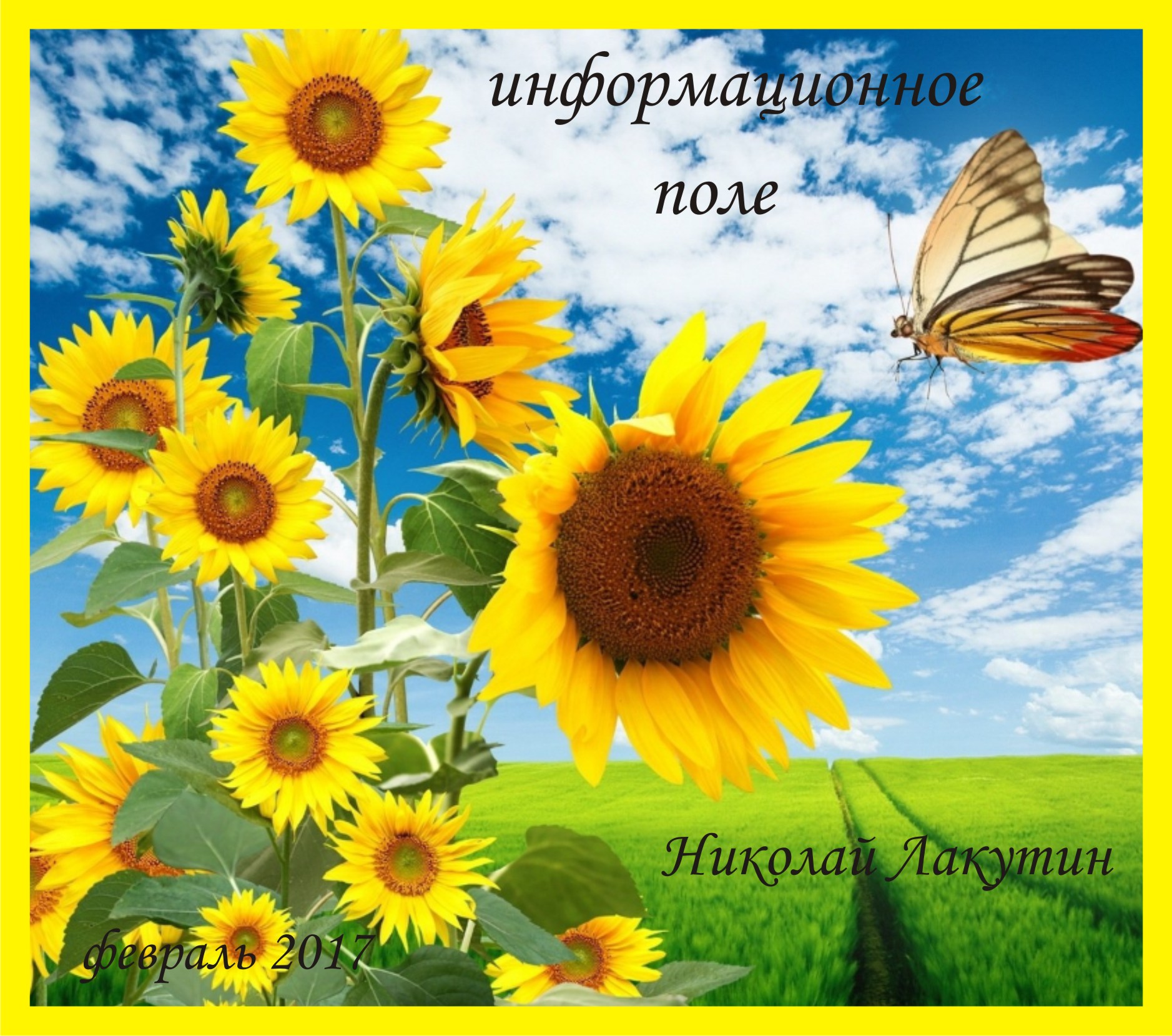 ВведениеПризнаться, я не очень понимаю, что происходит. С момента написания "непростой" литературы мне хотелось всё это давать людям бесплатно, всем и каждому. Мои первые тщётные попытки моментально пресекли. Дали понять, что подобная информация стоит очень дорого. Я послушался и выложил книги за деньги, некоторые за очень большие деньги(все детали от этом я рассказал в книге "Странный человек").   И вот теперь, мне дают очевидную, но сокрытую информацию, которую позволяют выложить за смехотворную(по местным меркам) сумму. Странно... что-то происходит, но я пока не понимаю что именно. Ладно, в любом случае - работа выложена в соответствии с требованиями, условиями и сроками. Дальше дело за Вами...Короткометражная книга "Информационное поле" является неким подарком, который давно находится у каждого из вас в руках, развернуть который и использовать в жизни удаётся единицам... «Информационное поле»Да, друзья, тема не из приятных(несмотря на вполне себе позитивную обложку книги), но она необходима для того чтобы понимать, что вообще происходит, как быть в каком направлении двигаться.Никогда не замечали за собой какое-то чересчур агрессивное поведение?А порывы счастья? Беспечности? Беззаботности? Непонятно откуда свалившейся радости?Подсознание… такая манящая к себе миллионы учёных и их кукловодов тематика. Нами управляет подсознание, а воздействует на него информационное поле. Именно через информационное поле нами управляют некоторая группа личностей мира сего.Я приведу ниже 7 методов управления людьми воздействующих на подсознание каждого из вас, объясняющие те настроения, мысли и чаще всего действия, которые вы иной раз сами от себя не ожидаете.
Если вы сможете «удалить» хотя бы несколько ниже перечисленных пунктов из вашей жизни, воздействие резко уменьшится, но не это само по себе не повысит ваше самосознание, развиваться всё равно придётся.Продукты питания и напитки Лекарства. «Профилактика заболеваний» (в том числе витамины)Электромагнитные волны (в том числе излучение ПК, мобильных телефонов, домашней электросети, и всех устройств с микросхемами). СМИ, будь это ТВ-радио-газеты-журналы-интернет (самый очевидный и максимально порабощающий метод) Музыка, Звуки (отличается от СМИ, используется по-другому, однако чаще всего через СМИ) Загрязнение воздуха Система образования (включающая известную литературу, которая в основном недостоверна, будь то история, психология, метапсихология, «философия», искусство, наука, поэзия, религия, даже детские сказки, рассказываемые младенцам).
Существует еще несколько методов (общества/культы/секты/люди, следящие друг за другом и т. д.), но 6 пунктов, перечисленных выше, составляют суть того, что продвигают со времен французской «Революции». Ну, теперь примеры из жизни в целом и жизни известных людей, как это работает:Одним  из  ярких  символов  воздействия на подсознание огромного количества людей в  искусстве является известное полотно Малевича  "Черный  квадрат".  Тем,  кто  не  имел счастья наблюдать этот еврейский  "шедевр",  сообщаю,  что  он  представляет собой белый холст с черным квадратом посредине, и всё. На этом весь "шедевр" заканчивается. Эту   художественную   кастрацию   Малевича   сотни   платных искусствоведов преподносят как шедевр мирового искусства. И расписывают, как эту дурилку можно понимать и трактовать. Сколько тонн бумаги исписано  этими толкованиями, сколько «мудрых изречений» якобы таящих в себе глубинный смысл  вылито на головы публики. Тем  из  публики, кто говорит, что этот шедевр - пустышка и ничего  не  стоит,  заявляют:  "Вы ничего не понимаете, Вы еще не доросли до этого шедевра. Он еще  вне  вашего понимания. Почитайте лучше мнения специалистов. Читайте внимательнее,  и  до вас дойдет". А эта картина Малевича - всего лишь пустышка и дурилка. Задача этой  дурилки  заставить  вас  верить  в  то,  что  вы  ничего  не понимаете, а вам надо верить в то, во что вам говорят "специалисты". Вот за счёт СМИ эта обманка обрела достаточно большую силу, почёт и внимание всей планеты.Александр Сергеевич Пушкин был с детства запрограммирован няней Ариной Родионовной, благо, что в нужном ключе. Она являлась потомком русских языческих жрецов. Арина  Родионовна,  занимаясь воспитанием юного Пушкина, рассказывала ему бесконечное количество старинных русских сказок, легенд, сказаний, песен, пословиц, поговорок. Её мозг хранил немыслимые объемы памяти предков. Юный Пушкин  в  упоении  слушал  рассказы  и  сказки  человека  языческой культуры. Пушкин был заворожен, покорен и ошеломлен этими  рассказами.  Этот роскошный языческий мир  восхитил  юную  душу  Пушкина  и  наложил  глубокий отпечаток на всё его будущее творчество. Пушкин впитал и  навсегда  сохранил бесконечную красоту  русской  языческой  религии.  Вся  его  будущая  поэзия пропитана языческими образами, языческим мироощущением. Именно  поэтому  она так прекрасна и притягательна для русского человека. Пушкин - это не просто русский поэт. Это пророк. Его поэзия -  это не просто поэзия. Она носит мистический характер, истинный смысл которой был непонятен даже самому Пушкину. В состоянии озарения,  черпая  информацию  из космоса, гений является только проводником этой информации, не осознавая  её глубину в полном объеме.Из известных личностей обработанных информационным полем приведу Владимира Владимировича…. да нет, не тот, не пугайтесь, я говорю о Маяковском. В. В. Маяковский безусловно, талантливый поэт. И как же его талант оказался в лапах коммунаров?  Очень  просто.  Стандартный  испытанный еврейский метод - это еврейские жены. Но был такой еврей - Осип Брик. Он  не просто отдал свою жену Лилю Брик в любовницы Маяковскому. Он  пошел  дальше. Новатор. Он запустил свою жену Лилю в совместное сексуальное  использование. Так, многие годы они и жили втроем - два мужчины, одна женщина  (Маяковский, Осип и Лиля Брик). Заодно проверяли коммунистическую идею об общности жен  и мужей. Об этой совместной жизни исследователи Маяковского не любят  особенно рассуждать. Но закрыть эту информацию не удалось. Жила эта "святая" троица не скучно. Осип и Лиля были агентами ОГПУ. В те времена руководство ОГПУ было полностью  еврейским.  Ося  был  махровый еврей (Лиля, естественно, тоже еврейка). Ну а  раз  еврей,  значит  "левый". Осип, естественно, был "прогрессивным" человеком - марксистским коммунистом. И за вечерним чаем, после совместных сексуальных упражнений, Ося рассказывал Маяковскому про основные идеи коммунизма. Он не говорил Маяковскому:  "Давай пиши про коммунизм". Зачем так грубо? Он просто  рассказывал,  а  Маяковский просто слушал. Вот и всё. Но  благодаря  всем  этим  рассказам,  Маяковский, находясь в этом информационном поле, впитал в  свой  мозг  гнилую  идеологию коммунизма. Осип рассказывал Маяковскому о  "чудесной"  идее  коммунизма,  когда  всё будет общее, все будут равны, и все будут думать и делать как один.  А  потом Маяковский писал свои кондовые большевистские левые стихи в стиле  "Кто  там шагает  правой?  Левой!  Левой!  Левой!".  Маяковского,  конечно,   хвалили, восхищались его гением,  преклонялись.  И  Маяковскому  не  могло  прийти  в голову, что это не он пишет стихи, а кто-то  через  него,  через  его  стихи проповедует свою коммунистическую лжерелигию.На этом с примерами закончим, скажу, что всю информацию которая ко мне приходит я проверяю лично. Так вот, должен вам констатировать принеприятнейшую весть – информационное поле действительно есть и оно работает.Я замечал на себе такие вспышки ярости после просмотров бандитских фильмов. Бросал в любимого сына табуретками и раздирал его ремнём до вспененной кожи за малейшую провинность. И наоборот, после просмотра духовных вебинаров, был готов миролюбиво улыбаться киллеру, прострелившему мне плечё… пока ещё такого не было, но состояние умиротворения я помню прекрасно.  Вспомните лихие 90-е. Тогда очень много людей поубивали «за понюшку табаку». Хамство, лож, грабежи, захваты власти и холдингов. А теперь припомните, что шло в те времена по телевидению? «Улицы разбитых фонарей», где в каждой серии смаковалось в обязательном порядке хоть одно убийство, известный фильм «Брат», с Сергеем Бодровым, да много всего такого, что из выдумки перешло в реальность.  Собственно поэтому я и не смотрю телевизор с 2015 года, с тех пор, как почувствовал его влияние на своём подсознании. В 2015-м же году я перестал есть свинину и говядину, а в 2016-м отказался полностью от мяса, в том числе курицы и рыбы. Ну и что вы думаете, я стал здоровее? Да прям, такой же задохлик. Но вот свои самые «громкие» работы я написал только после того, как оставил вышеупомянутые инструменты воздействия на подсознание. К слову сказать, Лев Толстой был далеко не дурак, он тоже отказался от мяса в конце жизни и говорил о том, что человек не может стремиться к чистоте помыслов до тех пор, пока его тело представляет собой мусорную свалку гниющих убиенных животных.Ну да ладно, за вегетарианство здесь радеть не буду, выбор как всегда за вами.Итак, друзья, информация получена, Вам передана, ну а дальше смотрите сами, какие инструменты влияния на ваше подсознание может быть стоит исключить, какие может быть как-то скорректировать, а на что просто обратить внимание…ну и к слову, если вы испытываете сложности с быстрым беззаботным засыпанием после рабочего дня, попробуйте провести эксперимент. Отключите все электроприборы в доме, включая микроволновку и даже холодильник. Телевизоры из сетей долой, мобильные телефоны желательно прямо батареи повытаскивать. Ну и утром сопоставьте ощущения…до встречи…С уважением, Николай Лакутин